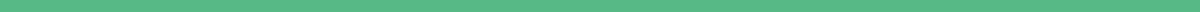 COLÉGIO EDNA RORIZ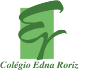 Inserção do Brasil no MercosulPeríodo: 3ª EtapaDisciplinas Envolvidas: Espanhol, Geografia, História, Inglês e Língua PortuguesaSérie: 2º ano - Ensino MédioData de Entrega: 01/10/2020Valor: 5,0 pontosVISÃO GERAL SE BRASIL SAÍSSE DO MERCOSUL, ATÉ PÃO E CERVEJA PODERIAM FICAR MAIS CAROSQuando Alberto Fernández, candidato peronista de centro-esquerda, saiu vencedor nas eleições para presidente na Argentina, o governo brasileiro logo manifestou seu descontentamento. O ministro da Economia Paulo Guedes e o presidente Jair Bolsonaro disseram avaliar até sair do Mercosul se houver problemas com o vizinho. Especialistas em comércio internacional disseram não acreditar que isso se concretizasse, mas, se a manobra acontecesse, poderia afetar diretamente a indústria automotiva nacional e aumentar até o preço do seu pãozinho e da cerveja.Uma eventual saída do Brasil do bloco teria vários impactos na macroeconomia, mas não só. O dia a dia do brasileiro também sofreria: do pãozinho comido pela manhã à cerveja da sexta-feira à noite, visto que o trigo e a cevada em grãos são os dois produtos básicos mais importados da Argentina em valor. De acordo com a Abitrigo (Associação Brasileira da Indústria do Trigo), 50% do trigo consumido no Brasil é importado e, dessa quantidade, 88% vêm da Argentina.Impacto semelhante se daria na cerveja. Segundo dados da CervBrasil (Associação Brasileira da Indústria da Cerveja), o Brasil consome, em média, 1,5 milhão de toneladas de malte de cevada por ano. Desse total, apenas 22% são produzidos aqui, enquanto 73% são importados da Argentina e do Uruguai.No mercado brasileiro, o principal impacto da saída do Mercosul seria sentido pela indústria automotiva, que tem a Argentina como principal mercado externo. Dos cinco produtos mais exportados pelo país dentro do bloco em 2018, todos envolvem o setor.Sair do Mercosul seria um impacto relevante na economia nacional. Ainda que o bloco tenha seus problemas e os valores de exportações não sejam tão altos quanto outros parceiros, como a União Europeia, é um mercado relativamente cativo. Quebrar o acordo e possibilitar que concorrentes entrem [no Mercosul] não é interessante para o Brasil.Disponível em:<https://economia.uol.com.br/noticias/redacao/2019/08/21/o-que-aconteceria-se-brasil-saisse-do-mercosul.htm> (Adaptado). Acesso em: 04 ago. 2020.OBJETIVOS- Analisar a atuação das organizações mundiais nos processos de integração cultural e econômica no contexto americano;- Compreender os objetivos e analisar a importância dos organismos de integração do território americano;- Analisar características de países e grupos de países da América no que se refere aos aspectos populacionais, urbanos, políticos e econômicos, discutir as desigualdades sociais e econômicas e as pressões sobre a natureza e suas riquezas.- Aplicar os conceitos de Estado, nação, território, governo e país para o entendimento de conflitos e tensões na contemporaneidade, com destaque para as situações geopolíticas na América;- Analisar a formação de territórios e fronteiras ao longo da histórica e espaços, mediante a compreensão das relações de poder que determinam as territorialidades e o papel geopolítico dos Estados-nações.ESPECIFICAÇÕESParte I - Histórico de relações diplomáticas e acordos entre Brasil, Argentina, Paraguai e UruguaiPesquisar sobre acordos, protocolos e demais documentos firmados entre Brasil e seus vizinhos do Cone Sul após a proclamação da República em cada um desses países. Registrar a data e os conteúdos daqueles que forem considerados mais relevantes.Parte II - Linha do tempo do bloco econômicoPesquisar sobre o processo histórico de formação do Mercosul. Com as informações obtidas, construir uma linha do tempo das ações de cada governo do Governo brasileiro e dos demais países envolvidos (brasileiro, principalmente), a partir da Nova República, que contribuíram para o processo de formação e consolidação do bloco.Pesquisar fontes em espanhol sobre a contribuição dos diferentes governos de países do Mercosul no aprofundamento da integração do bloco, bem como sobre a entrada e/ou suspensão de membros,e autorização para entrada de Estados observadores e associados. Agregar as informações obtidas à linha do tempo já elaborada.Parte III–Organização  E ESTRUTURA do bloco econômicoPesquisar sobre o funcionamento e organização do Mercosul. Após a pesquisa, elaborar um organograma do bloco, elencar e comentar acerca dos mecanismos de integração e acordos entre países membros.Parte IV - O peso do Mercosul na economia de seus países membrosComparar o histórico do peso econômico do Mercosul na balança comercial de seus países membros, através da apresentação e análises de gráficos e tabelas.Analisar através de dados comprobatórios, o grau de dependência da economia de cada país membro em relação ao bloco.Avaliar o peso de (como e por que) determinados fatores externos que levaram à retrocessos ou retrações econômicas.Parte V - Outros mecanismos de integração de países latino americanosElencar diferentes organismos de integração continental na América do Sul. Ex: Unasul, Iirsa. OEI, Aladi.Definir as funções/finalidades de cada um dos organismos pesquisados.Definir o papel exercido pelo Brasil na criação e organização destes organismos.Parte VI - Organização e formatação de trabalho científicoA versão final deverá conter as partes I a V do trabalho em formato “doc” (ex.: Word), de acordo com as normas da Agência Brasileira de Normas Técnicas (ABNT). Enviar o produto final via e-mail para os professores orientadores.Parte VII - Produção de conteúdo em redes sociaisApós a elaboração da parte textual, a turma deverá se dividir em trios ou quartetos.  Cada grupo ficará encarregado de sintetizar as informações de uma das cinco primeiras partes do trabalho, afim de que as mesmas sejam postadas de forma clara e coerente para a comunidade através da rede social “Instagram”, do Instituto Educacional Edna Roriz. As mesmas deverão estar condizentes com os recursos e linguagens utilizados em redes sociais e postadas também em inglês e/ou espanhol.CRONOGRAMAEtapa 1 - Apresentação do trabalho17/08 - Leitura do texto motivador e apresentação das normas e estrutura de cada etapa do trabalho (aula de Geografia).Etapa 2 - Histórico de relações diplomáticas entre Brasil e seus vizinhos do sul20/08 - Pesquisa sobre acordos, protocolos e demais documentos firmados entre Brasil e seus vizinhos do Cone Sul após a proclamação da República em cada um desses países (aulas de História e Geografia).25/08 - Continuidade das pesquisas (aulas de Inglês e Geografia).Etapa 3 - Construção de linha do tempo do Mercosul27/08 - Pesquisa sobre o processo histórico de formação do Mercosul e construção de linha do tempo das ações de cada Governo, a partir da criação do bloco (aula de História).27/08 - Continuidade da pesquisa em sites de língua espanhola e construção de linha do tempo (aula de Espanhol).Ao final dessa etapa, a parte textual deverá ser enviada via e-mail para a professora de Língua Portuguesa.Etapa 4 - Organização do Mercosul01/09 - Pesquisa sobre o funcionamento e organização do Mercosul e elaboração de um organograma do bloco, além de organizar uma lista acerca dos mecanismos de integração e acordos entre países membros do bloco (aulas de Geografia, História e Língua Portuguesa).Ao final dessa etapa, a parte textual deverá ser enviada via e-mail para a professora de Língua Portuguesa.Etapa 5 - O peso econômico do Mercosul para seus países membros08/09 - Comparação do peso econômico do Mercosul na balança comercial de seus países membros, através da apresentação e análises de gráficos e tabelas (aulas de Matemática, Geografia e História).Ao final dessa etapa, a parte textual deverá ser enviada via e-mail para a professora de Língua Portuguesa.Etapa 6 - Mecanismos de integração continental17 e 21/09 - Listagem e definição de funções de diferentes organismos de integração continental na América do Sul. Ex: Unasul, Iirsa. OEI, Aladi (aulas de Geografia).	Ao final dessa etapa, a parte textual deverá ser enviada via e-mail para a professora de Língua Portuguesa.Etapa 7 - Considerações acerca do trabalho escrito 22/09 - Considerações/sugestões acercada coerência, coesão e normatização das partes escritas enviadas por e-mail (aula de Língua Portuguesa).Ao final dessa etapa, a versão final da parte textual deverá ser enviada aos professores orientadores do trabalho.Etapa 8 - Produção e divulgação de conteúdos em rede social24/09 - Formação de trios e quartetos para sintetizar as informações de uma das cinco primeiras partes do trabalho, a fim de que as mesmas sejam postadas de forma clara e coerente para a comunidade através da rede social “Instagram” (aulas de História, Espanhol e Geografia).25/09 e 29/09 - Continuidade dos trabalhos sobre postagens em rede social (aulas de Língua Portuguesa e Inglês, respectivamente).01/10 - Ao final dessa etapa, a versão final do trabalho deverá ser enviada aos professores orientadores do trabalho.BIBLIOGRAFIA SUGERIDAhttp://atom.ippdh.mercosur.int/index.php/ministerio-de-relaciones-exterioreshttp://mppre.gob.ve/en/mfa-venezuela/https://www.cancilleria.gob.ar/http://www.historialivre.com/revistahistoriador/um/ademir.htmhttp://www.itamaraty.gov.br/pt-BR/http://www.mercosul.gov.br/https://www.mre.gov.py/https://www1.folha.uol.com.br/mercado/2019/07/de-collor-a-bolsonaro-veja-historico-da-relacao-entre-mercosul-e-uniao-europeia.shtmlCRITÉRIOS DE AVALIAÇÃODATACRITÉRIOVALOR17/08 a 29/09Participação nas atividades0,522/09Parte textual - respeito à normal culta, coerência e coesão textual0,522/09Parte textual - Normatização e referências0,522/09Parte textual - Conteúdo2,029/09Conteúdo destinado a redes sociais (em português)1,029/09Conteúdo destinado a redes sociais (em outra língua)0,5